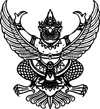 ประกาศ เทศบาลตำบลอิสาณเรื่อง สอบราคาจ้างโครงการจ้างเหมาประกอบอาหาร สำหรับศูนย์พัฒนาเด็กเล็ก เทศบาลอิสาณ ๑ ประจำปีงบประมาณ ๒๕๖๐ (จำนวน ๒๔๐วัน) ตำบลอิสาณ อำเภอเมืองบุรีรัมย์ จังหวัดบุรีรัมย์             เทศบาลตำบลอิสาณมีความประสงค์จะ สอบราคาจ้างโครงการจ้างเหมาประกอบอาหาร สำหรับศูนย์พัฒนาเด็กเล็ก เทศบาลอิสาณ ๑ ประจำปีงบประมาณ ๒๕๖๐ (จำนวน ๒๔๐วัน) ตำบลอิสาณ อำเภอเมืองบุรีรัมย์ จังหวัดบุรีรัมย์      
(ราคากลางในการจ้างครั้งนี้ จำนวน ๒๐.- บาท/คน/วัน จำนวนเด็กนักเรียน ๑๓๗ คน จำนวน  ๒๔๐ วัน) ราคากลางในการ   จัดจ้างครั้งนี้รวม  ๖๕๗,๖๐๐.- บาท (หกแสนห้าหมื่นเจ็ดพันหกร้อยบาทถ้วน)
ผู้มีสิทธิเสนอราคาจะต้องมีคุณสมบัติ ดังต่อไปนี้                   ๑. เป็นผู้มีอาชีพรับจ้างงานที่สอบราคาจ้าง
                   ๒. ไม่เป็นผู้ที่ถูกระบุชื่อไว้ในบัญชีรายชื่อผู้ทิ้งงานของทางราชการและได้แจ้งเวียนชื่อแล้ว
                   ๓. ไม่เป็นผู้ได้รับเอกสิทธิ์หรือความคุ้มกัน ซึ่งอาจปฏิเสธไม่ยอมขึ้นศาลไทย เว้นแต่รัฐบาลของผู้เสนอราคาได้มีคำสั่งให้สละสิทธิ์ความคุ้มกันเช่นว่านั้น
                   ๔. ไม่เป็นผู้มีผลประโยชน์ร่วมกันกับผู้เสนอราคารายอื่นที่เข้าเสนอราคาให้แก่เทศบาลตำบลอิสาณ ณ  วันประกาศสอบราคา หรือไม่เป็นผู้กระทำการอันเป็นการขัดขวางการแข่งขันราคาอย่างเป็นธรรมในการสอบราคาจ้างครั้งนี้          กำหนดยื่นซองสอบราคา ในวันที่ ๑๘ ตุลาคม ๒๕๕๙ ถึงวันที่ ๒ พฤศจิกายน ๒๕๕๙ ตั้งแต่เวลา ๐๘.๓๐ น. ถึงเวลา ๑๖.๓๐ น. ณ ณ เทศบาลตำบลอิสาณ ยกเว้นในวันที่ ๑ พฤศจิกายน ๒๕๕๙ ให้ยื่นซอง ณ ศูนย์รวมข้อมูลข่าวสารการซื้อหรือการจ้างระดับอำเภอ(ที่ว่าการอำเภอเมืองบุรีรัมย์) และกำหนดเปิดซองใบเสนอราคาในวันที่ ๓ พฤศจิกายน ๒๕๕๙ ตั้งแต่เวลา ๑๐.๐๐ น. เป็นต้นไป          ผู้สนใจติดต่อขอซื้อเอกสารสอบราคา   จำนวนเงิน ๕๐๐.- บาท (ห้าร้อยบาทถ้วน)ได้ที่ งานจัดเก็บรายได้ (เคาน์เตอร์เซอร์วิส) กองคลัง เทศบาลตำบลอิสาณ ในวันที่ ๑๘ ตุลาคม ๒๕๕๙ ถึงวันที่ ๒ พฤศจิกายน ๒๕๕๙ ตั้งแต่เวลา ๐๘.๓๐ น. ถึงเวลา ๑๖.๓๐ น.  ดูรายละเอียดได้ที่เว็บไซต์ www.isan.go.th , www.cgd.go.th หรือสอบถามทางโทรศัพท์หมายเลข ๐๔๔๖๑๗๕๗๙ ในวันและเวลาราชการ                                                                                                          ประกาศ ณ วันที่ ๑๘ ตุลาคม พ.ศ. ๒๕๕๙เอกสาร สอบราคาจ้าง เลขที่ ๑/๒๕๖๐
สอบราคาจ้างโครงการจ้างเหมาประกอบอาหาร สำหรับศูนย์พัฒนาเด็กเล็ก เทศบาลอิสาณ ๑ ประจำปีงบประมาณ ๒๕๖๐ (จำนวน ๒๔๐วัน) ตำบลอิสาณ อำเภอเมืองบุรีรัมย์ จังหวัดบุรีรัมย์
ตามประกาศ เทศบาลตำบลอิสาณ
ลงวันที่ ๑๘ ตุลาคม ๒๕๕๙
......................................................                 เทศบาลตำบลอิสาณ ซึ่งต่อไปนี้เรียกว่า "เทศบาลตำบลอิสาณ" มีความประสงค์จะ สอบราคาจ้างโครงการจ้างเหมาประกอบอาหาร สำหรับศูนย์พัฒนาเด็กเล็ก เทศบาลอิสาณ ๑ ประจำปีงบประมาณ ๒๕๖๐ (จำนวน ๒๔๐วัน) ตำบล   อิสาณ อำเภอเมืองบุรีรัมย์ จังหวัดบุรีรัมย์ ณ ศูนย์พัฒนาเด็กเล็ก เทศบาลอิสาณ ๑ เทศบาลตำบลอิสาณ อำเภอเมือง จังหวัดบุรีรัมย์  โดยมีข้อแนะนำและข้อกำหนด ดังต่อไปนี้

                  ๑. เอกสารแนบท้ายเอกสาร สอบราคา
                       ๑.๑ แบบรูปรายการละเอียด
                       ๑.๒ แบบใบเสนอราคา
                       ๑.๓ แบบสัญญาจ้าง
                       ๑.๔ แบบหนังสือค้ำประกัน
                               (๑) หลักประกันสัญญา
                               (๒) หลักประกันการรับเงินค่าจ้างล่วงหน้า
                               (๓) หลักประกันผลงาน
                       ๑.๕ บทนิยาม
                               (๑) ผู้เสนอราคาที่มีผลประโยชน์ร่วมกัน
                               (๒) การขัดขวางการแข่งขันราคาอย่างเป็นธรรม
                       ๑.๖ แบบบัญชีเอกสาร
                               (๑) บัญชีเอกสารส่วนที่ ๑
                               (๒) บัญชีเอกสารส่วนที่ ๒                   ๒. คุณสมบัติของผู้เสนอราคา
                       ๒.๑ ผู้เสนอราคาต้องเป็นผู้มีอาชีพรับจ้างงานที่ สอบราคาจ้าง
                       ๒.๒ ผู้เสนอราคาต้องไม่เป็นผู้ที่ถูกระบุชื่อไว้ในบัญชีรายชื่อผู้ทิ้งงานของทางราชการและได้แจ้งเวียนชื่อแล้ว หรือไม่เป็นผู้ที่ได้รับผลของการสั่งให้นิติบุคคลหรือบุคคลอื่นเป็นผู้ทิ้งงานตามระเบียบของทางราชการ 
                       ๒.๓ ผู้เสนอราคาต้องไม่เป็นผู้มีผลประโยชน์ร่วมกันกับผู้เสนอราคารายอื่น ณ วันประกาศ สอบราคา หรือไม่เป็นผู้กระทำการอันเป็นการขัดขวางการแข่งขันราคาอย่างเป็นธรรม ตามข้อ ๑.๕
                       ๒.๔ ผู้เสนอราคาต้องไม่เป็นผู้ได้รับเอกสิทธิ์หรือความคุ้มกัน ซึ่งอาจปฏิเสธไม่ยอมขึ้นศาลไทย เว้นแต่รัฐบาล ของผู้เสนอราคาได้มีคำสั่งให้สละสิทธิ์และความคุ้มกันเช่นว่านั้น
                 
                  ๓. หลักฐานการเสนอราคา
                       ผู้เสนอราคาจะต้องเสนอเอกสารหลักฐานยื่นมาพร้อมกับซองใบเสนอราคา โดยแยกไว้นอกซองใบเสนอราคา เป็น ๒ ส่วน คือ 
                       ๓.๑ ส่วนที่ ๑ อย่างน้อยต้องมีเอกสารดังต่อไปนี้
                               (๑) ในกรณีผู้เสนอราคาเป็นนิติบุคคล
                                       (ก) ห้างหุ้นส่วนสามัญหรือห้างหุ้นส่วนจำกัด ให้ยื่นสำเนาหนังสือรับรองการจดทะเบียนนิติบุคคล บัญชีรายชื่อหุ้นส่วนผู้จัดการ ผู้มีอำนาจควบคุม(ถ้ามี) พร้อมรับรองสำเนาถูกต้อง
                                       (ข) บริษัทจำกัดหรือบริษัทมหาชนจำกัด ให้ยื่นสำเนาหนังสือรับรองการจดทะเบียนนิติบุคคล หนังสือบริคณห์สนธิ บัญชีรายชื่อกรรมการผู้จัดการ ผู้มีอำนาจควบคุม(ถ้ามี)และบัญชีผู้ถือหุ้นรายใหญ่ พร้อมรับรองสำเนาถูกต้อง
                               (๒) ในกรณีผู้เสนอราคาเป็นบุคคลธรรมดาหรือคณะบุคคลที่มิใช่นิติบุคคล ให้ยื่นสำเนาบัตรประจำตัวประชาชนของผู้นั้น สำเนาข้อตกลงที่แสดงถึงการเข้าเป็นหุ้นส่วน (ถ้ามี) สำเนาบัตรประจำตัวประชาชนของผู้เป็นหุ้นส่วน พร้อมทั้งรับรองสำเนาถูกต้อง
                               (๓) ในกรณีผู้เสนอราคาเป็นผู้เสนอราคาร่วมกันในฐานะเป็นผู้ร่วมค้า ให้ยื่นสำเนาสัญญาของการเข้าร่วมค้า สำเนาบัตรประจำตัวประชาชนของผู้ร่วมค้า และในกรณีที่ผู้เข้าร่วมค้าฝ่ายใดเป็นบุคคลธรรมดาที่มิใช่สัญชาติไทย ก็ให้ยื่นสำเนาหนังสือเดินทาง หรือผู้ร่วมค้าฝ่ายใดเป็นนิติบุคคลให้ยื่นเอกสารตามที่ระบุไว้ใน (๑)
                               (๔) สำเนาหนังสือภาษีมูลค่าเพิ่ม
                               (๕) บัญชีเอกสารส่วนที่ ๑ ทั้งหมดที่ได้ยื่นพร้อมกับซองใบเสนอราคา ตามแบบในข้อ ๑.๖ (๑)
                       ๓.๒ ส่วนที่ ๒ อย่างน้อยต้องมีเอกสารดังต่อไปนี้
                               (๑) หนังสือมอบอำนาจซึ่งปิดอากรแสตมป์ตามกฎหมายในกรณีที่ผู้เสนอราคามอบอำนาจให้บุคคลอื่น ลงนามในใบเสนอราคาแทน
                               (๒) บัญชีเอกสารส่วนที่ ๒ ทั้งหมดที่ได้ยื่นพร้อมกับซองใบเสนอราคา ตามแบบในข้อ ๑.๖ (๒)
                 
                  ๔. การเสนอราคา
                       ๔.๑ ผู้เสนอราคาต้องยื่นเสนอราคาตามแบบที่กำหนดไว้ในเอกสาร สอบราคา นี้ โดยไม่มีเงื่อนไขใด ๆ ทั้งสิ้น และจะต้องกรอกข้อความให้ถูกต้องครบถ้วน ลงลายมือชื่อของผู้เสนอราคาให้ชัดเจน จำนวนเงินที่เสนอจะต้องระบุตรงกันทั้งตัวเลขและตัวอักษร โดยไม่มีการขูดลบหรือแก้ไข หากมีการขูดลบ ตกเติม แก้ไข เปลี่ยนแปลงจะต้องลงลายมือชื่อผู้เสนอราคา พร้อมประทับตรา (ถ้ามี) กำกับไว้ด้วยทุกแห่ง
                       ๔.๒ ผู้เสนอราคาจะต้องกรอกปริมาณวัสดุและราคาในบัญชีรายการจ้างเหมาให้ครบถ้วน  ในการเสนอราคา ให้เสนอเป็นเงินบาท และเสนอราคาเพียงราคาเดียว โดยเสนอราคารวม และหรือราคา ต่อหน่วย และหรือต่อรายการ ตามเงื่อนไขที่ระบุไว้ท้ายใบเสนอราคาให้ถูกต้อง ทั้งนี้ ราคารวมที่เสนอจะต้องตรงกันทั้งตัวเลขและตัวหนังสือ ถ้าตัวเลขและตัวหนังสือไม่ตรงกันให้ถือตัวหนังสือเป็นสำคัญ โดยคิดราคารวมทั้งสิ้นซึ่งรวมค่าภาษีมูลค่าเพิ่ม ภาษีอากรอื่น และค่าใช้จ่ายทั้งปวงไว้แล้ว
                               ราคาที่เสนอจะต้องเสนอกำหนดยืนราคาไม่น้อยกว่า ๒๗๐ วัน นับแต่วันเปิดซองใบเสนอราคา โดย ภายในกำหนดยืนราคาผู้เสนอราคาต้องรับผิดชอบราคาที่ตนได้เสนอไว้และจะถอนการเสนอราคามิได้
                       ๔.๓ ผู้เสนอราคาจะต้องเสนอกำหนดเวลาดำเนินการแล้วเสร็จไม่เกิน ๒๔๐ วัน นับถัดจากวันลงนามในสัญญาจ้าง หรือวันที่ได้รับหนังสือแจ้งจากเทศบาลตำบลอิสาณให้เริ่มทำงาน 
                       ๔.๔ ก่อนยื่นซอง สอบราคา ผู้เสนอราคาควรตรวจดูร่างสัญญา แบบรูป และรายละเอียด ฯลฯ ให้ถี่ถ้วนและ เข้าใจเอกสาร สอบราคา ทั้งหมดเสียก่อนที่จะตกลงยื่นซอง สอบราคา ตามเงื่อนไขในเอกสาร สอบราคา
                       ๔.๕ ผู้เสนอราคาจะต้องยื่นซองใบเสนอราคาที่ปิดผนึกซองเรียบร้อยจ่าหน้าซองถึง ประธานคณะกรรมการเปิดซองสอบราคาจ้างโครงการจ้างเหมาประกอบอาหาร สำหรับศูนย์พัฒนาเด็กเล็ก เทศบาลอิสาณ ๑ ประจำปีงบประมาณ ๒๕๖๐ (จำนวน ๒๔๐วัน) ตำบลอิสาณ อำเภอเมืองบุรีรัมย์ จังหวัดบุรีรัมย์ โดยระบุไว้ที่หน้าซองว่า "ใบเสนอราคาตามเอกสาร สอบราคา เลขที่๑/๒๕๖๐" ยื่นต่อเจ้าหน้าที่ ในวันที่ ๑๘ ตุลาคม ๒๕๕๙ ถึงวันที่ ๒ พฤศจิกายน ๒๕๕๙ ตั้งแต่เวลา ๐๘.๓๐ น. ถึงเวลา ๑๖.๓๐ น. ณ ณ เทศบาลตำบลอิสาณ ยกเว้นในวันที่ ๑ พฤศจิกายน ๒๕๕๙ ให้ยื่นซอง ณ ศูนย์รวมข้อมูลข่าวสารการซื้อหรือการจ้างระดับอำเภอ(ที่ว่าการอำเภอเมืองบุรีรัมย์)
                               เมื่อพ้นกำหนดเวลายื่นซอง สอบราคา แล้วจะไม่รับซอง สอบราคา โดยเด็ดขาด
                               คณะกรรมการเปิดซอง สอบราคา จะดำเนินการตรวจสอบคุณสมบัติของผู้เสนอราคาแต่ละรายว่า เป็น ผู้เสนอราคาที่มีผลประโยชน์ร่วมกันกับผู้เสนอราคารายอื่น ตามข้อ ๑.๕ (๑) ณ วันประกาศ สอบราคา หรือไม่ และประกาศรายชื่อผู้เสนอราคาที่มีสิทธิได้รับการคัดเลือกก่อนการเปิดซองใบเสนอราคา
                               หากปรากฏต่อคณะกรรมการเปิดซอง สอบราคา ก่อนหรือในขณะที่มีการเปิดซองใบเสนอราคาว่า มีผู้เสนอราคากระทำการอันเป็นการขัดขวางการแข่งขันราคาอย่างเป็นธรรม ตามข้อ ๑.๕ (๒) และคณะกรรมการฯ เชื่อว่ามีการกระทำอันเป็นการขัดขวางการแข่งขันราคาอย่างเป็นธรรม คณะกรรมการฯ จะตัดรายชื่อผู้เสนอราคารายนั้นออกจากการเป็นผู้เสนอราคา และประกาศรายชื่อผู้เสนอราคาที่มีสิทธิได้รับการคัดเลือก และเทศบาลตำบลอิสาณจะพิจารณาลงโทษผู้เสนอราคาดังกล่าวเป็นผู้ทิ้งงาน เว้นแต่คณะกรรมการฯ จะวินิจฉัยได้ว่าผู้เสนอราคารายนั้นเป็นผู้ที่ให้ความร่วมมือเป็นประโยชน์ต่อการพิจารณาของทางราชการและมิได้เป็นผู้ริเริ่มให้มีการกระทำดังกล่าว
                               ผู้เสนอราคาที่ถูกตัดรายชื่อออกจากการเป็นผู้เสนอราคาเพราะเหตุเป็นผู้เสนอราคาที่มีผลประโยชน์ร่วมกันกับผู้เสนอราคารายอื่น ณ วันประกาศ สอบราคา หรือเป็นผู้เสนอราคาที่กระทำการอันเป็นการขัดขวางการแข่งขันราคาอย่างเป็นธรรม อาจอุทธรณ์คำสั่งดังกล่าวต่อปลัดกระทรวงภายใน ๓ วัน นับแต่วันที่ได้รับแจ้งจากคณะกรรมการเปิดซอง สอบราคา การวินิจฉัยอุทธรณ์ของปลัดกระทรวงให้ถือเป็นที่สุด 
                               คณะกรรมการเปิดซอง สอบราคา จะเปิดซองใบเสนอราคาของผู้เสนอราคาที่มีสิทธิได้รับการคัดเลือก ดังกล่าวข้างต้น ณ ศูนย์รวมข้อมูลข่าวสารการซื้อหรือการจ้างระดับอำเภอ(ที่ว่าการอำเภอเมืองบุรีรัมย์) ในวันที่ ๓ พฤศจิกายน ๒๕๕๙ ตั้งแต่เวลา ๑๐.๐๐ น. เป็นต้นไป 
                               การยื่นอุทธรณ์ตามวรรคห้า ย่อมไม่เป็นเหตุให้มีการขยายระยะเวลาการเปิดซองใบเสนอราคา เว้นแต่ปลัดกระทรวงพิจารณาเห็นว่า การขยายระยะเวลาดังกล่าวจะเป็นประโยชน์แก่ทางราชการอย่างยิ่ง และในกรณีที่ปลัดกระทรวงพิจารณาเห็นด้วยกับคำคัดค้านของผู้อุทธรณ์ และเห็นว่าการยกเลิกการเปิดซองใบเสนอราคาที่ได้ดำเนินการไปแล้วจะเป็นประโยชน์แก่ทางราชการอย่างยิ่งให้ปลัดกระทรวงมีอำนาจยกเลิกการเปิดซองใบเสนอราคาดังกล่าวได้
                 
                  ๕. หลักเกณฑ์และสิทธิในการพิจารณาราคา
                       ๕.๑ ในการ สอบราคา ครั้งนี้ เทศบาลตำบลอิสาณจะพิจารณาตัดสินด้วย ราคารวม
                       ๕.๒ หากผู้เสนอราคารายใดมีคุณสมบัติไม่ถูกต้องตามข้อ ๒ หรือยื่นหลักฐานการเสนอราคาไม่ถูกต้องหรือไม่ครบถ้วนตามข้อ ๓ หรือยื่นซอง สอบราคา ไม่ถูกต้องตามข้อ ๔ แล้ว คณะกรรมการฯจะไม่รับพิจารณาราคาของผู้เสนอราคารายนั้น เว้นแต่เป็นข้อผิดพลาดหรือผิดหลงเพียงเล็กน้อย หรือที่ผิดแผกไปจากเงื่อนไขของเอกสารสอบราคา ในส่วนที่มิใช่สาระสำคัญ ทั้งนี้ เฉพาะในกรณีที่พิจารณาเห็นว่าจะเป็นประโยชน์ต่อเทศบาลตำบลอิสาณเท่านั้น 
                       ๕.๓ เทศบาลตำบลอิสาณสงวนสิทธิ์ไม่พิจารณาราคาของผู้เสนอราคา โดยไม่มีการผ่อนผันในกรณีดังต่อไปนี้
                               (๑) ไม่ปรากฏชื่อผู้เสนอราคารายนั้น ในบัญชีผู้รับเอกสาร สอบราคา หรือในหลักฐานการรับเอกสาร สอบราคา ของเทศบาลตำบลอิสาณ
                               (๒) ไม่กรอกชื่อนิติบุคคลและบุคคลธรรมดา หรือลงลายมือชื่อผู้เสนอราคาอย่างหนึ่งอย่างใด หรือทั้งหมดในใบเสนอราคา
                               (๓) เสนอรายละเอียดแตกต่างไปจากเงื่อนไขที่กำหนดในเอกสาร สอบราคา ที่เป็นสาระสำคัญ หรือมีผลทำให้เกิดความได้เปรียบเสียเปรียบแก่ผู้เสนอราคารายอื่น
                               (๔) ราคาที่เสนอมีการขูดลบ ตก เติม แก้ไขเปลี่ยนแปลง โดยผู้เสนอราคามิได้ลงลายมือชื่อพร้อมประทับตรา (ถ้ามี) กำกับไว้
                       ๕.๔ ในการตัดสินการ สอบราคา หรือในการทำสัญญา คณะกรรมการเปิดซอง สอบราคา หรือเทศบาลตำบลอิสาณ มีสิทธิ์ให้ผู้เสนอราคาชี้แจงข้อเท็จจริง สภาพ ฐานะ หรือข้อเท็จจริงอื่นใดที่เกี่ยวข้องกับผู้เสนอราคาได้ เทศบาลตำบลอิสาณมีสิทธิที่จะไม่รับราคา หรือไม่ทำสัญญา หากหลักฐานดังกล่าวไม่มีความเหมาะสมหรือไม่ถูกต้อง
                       ๕.๕ เทศบาลตำบลอิสาณทรงไว้ซึ่งสิทธิที่จะไม่รับราคาต่ำสุด หรือราคาหนึ่งราคาใด หรือราคาที่เสนอทั้งหมดก็ได้ และอาจพิจารณาเลือกจ้างในจำนวน หรือขนาด หรือเฉพาะรายการหนึ่งรายการใด หรืออาจจะยกเลิกการ สอบราคา โดยไม่พิจารณาจัดจ้างเลยก็ได้สุดแต่จะพิจารณา ทั้งนี้ เพื่อประโยชน์ของทางราชการเป็นสำคัญ และให้ถือว่าการตัดสินของเทศบาลตำบลอิสาณเป็นเด็ดขาด ผู้เสนอราคาจะเรียกร้องค่าเสียหายใด ๆ มิได้ รวมทั้งเทศบาลตำบลอิสาณจะพิจารณายกเลิกการ สอบราคา และลงโทษผู้เสนอราคาเป็นผู้ทิ้งงาน ไม่ว่าจะเป็นผู้เสนอราคาที่ได้รับการคัดเลือกหรือไม่ก็ตาม หากมีเหตุที่เชื่อได้ว่าการเสนอราคากระทำการโดยไม่สุจริต เช่น การเสนอเอกสารอันเป็นเท็จ หรือใช้ชื่อบุคคลธรรมดา หรือนิติบุคคลอื่นมาเสนอราคาแทนเป็นต้น 
                               ในกรณีที่ผู้เสนอราคาต่ำสุด เสนอราคาต่ำจนคาดหมายได้ว่าไม่อาจดำเนินงานตามสัญญาได้ คณะกรรมการเปิดซอง สอบราคา หรือเทศบาลตำบลอิสาณจะให้ผู้เสนอราคานั้นชี้แจงและแสดงหลักฐานที่ทำให้เชื่อได้ว่าผู้เสนอราคาสามารถดำเนินงานตาม สอบราคาจ้าง ให้เสร็จสมบูรณ์ หากคำชี้แจงไม่เป็นที่รับฟังได้ เทศบาลตำบล อิสาณมีสิทธิที่จะไม่รับราคาของผู้เสนอราคารายนั้น 
                       ๕.๖ ในกรณีที่ปรากฏข้อเท็จจริงภายหลังจากการเปิดซองสอบราคาว่า ผู้เสนอราคาที่มีสิทธิได้รับการคัดเลือกตามที่ได้ประกาศรายชื่อไว้ ตามข้อ ๔.๕ เป็นผู้เสนอราคาที่มีผลประโยชน์ร่วมกันกับผู้เสนอราคารายอื่น ณ วันประกาศ สอบราคา หรือเป็นผู้เสนอราคาที่กระทำการอันเป็นการขัดขวางการแข่งขันราคาอย่างเป็นธรรม ตามข้อ ๑.๕ เทศบาลตำบลอิสาณมีอำนาจที่จะตัดรายชื่อผู้เสนอราคาที่มีสิทธิได้รับการคัดเลือกดังกล่าวออกจากประกาศรายชื่อตามข้อ ๔.๕ และเทศบาลตำบลอิสาณจะพิจารณาลงโทษผู้เสนอราคารายนั้นเป็นผู้ทิ้งงาน
                               ในกรณีนี้หากปลัดกระทรวงพิจารณาเห็นว่า การยกเลิกการเปิดซองใบเสนอราคาที่ได้ดำเนินการไปแล้วจะเป็นประโยชน์แก่ทางราชการอย่างยิ่งปลัดกระทรวงมีอำนาจยกเลิกการเปิดซองใบเสนอราคาดังกล่าวได้
                 
                  ๖. การทำสัญญาจ้าง
                       ผู้ชนะการสอบราคาจะต้องทำสัญญาจ้างตามแบบสัญญาดังระบุในข้อ ๑.๓ กับเทศบาลตำบลอิสาณภายใน ๗ วัน นับถัดจากวันที่ได้รับแจ้ง และจะต้องวางหลักประกันสัญญาเป็นจำนวนเงินเท่ากับร้อยละ ๕ ของราคาค่าจ้างที่ สอบราคา ได้ ให้เทศบาลตำบลอิสาณยึดถือไว้ในขณะทำสัญญา โดยใช้หลักประกันอย่างหนึ่งอย่างใด ดังต่อไปนี้
                       ๖.๑ เงินสด
                       ๖.๒ เช็คที่ธนาคารสั่งจ่ายให้แก่เทศบาลตำบลอิสาณ โดยเป็นเช็คลงวันที่ที่ทำสัญญาหรือก่อนหน้านั้นไม่เกิน ๓ วัน ทำการ
                       ๖.๓ หนังสือค้ำประกันของธนาคารภายในประเทศตามแบบหนังสือค้ำประกันดังระบุในข้อ ๑.๔ (๑)
                       ๖.๔ หนังสือค้ำประกันของบรรษัทเงินทุนอุตสาหกรรมแห่งประเทศไทย หรือบริษัทเงินทุน หรือบริษัทเงินทุนหลักทรัพย์ ที่ได้รับอนุญาตให้ประกอบกิจการเงินทุนเพื่อการพาณิชย์และประกอบธุรกิจค้ำประกันตามประกาศของธนาคารแห่งประเทศไทยซึ่งได้แจ้งชื่อเวียนให้ส่วนราชการต่าง ๆ ทราบแล้ว โดยอนุโลมให้ใช้ตามแบบหนังสือค้ำประกัน ดังระบุในข้อ ๑ .๔ (๑)
                       ๖.๕ พันธบัตรรัฐบาลไทย
                 หลักประกันนี้จะคืนให้โดยไม่มีดอกเบี้ย ภายใน ๑๕ วัน นับถัดจากวันที่ผู้ชนะการ สอบราคา (ผู้รับจ้าง) พ้นจากข้อผูกพันตามสัญญาจ้างแล้ว
                 
                  ๗. ค่าจ้างและการจ่ายเงิน
                       เทศบาลตำบลอิสาณจะจ่ายเงินค่าจ้าง โดยแบ่งออกเป็น ๑๒ งวด ดังนี้
                               งวดที่ ๑ เป็นจำนวนเงินในอัตราร้อยละ ๗.๕ ของค่าจ้าง เมื่อผู้รับจ้างได้ปฏิบัติงาน ประกอบอาหาร สำหรับศูนย์พัฒนาเด็กเล็ก เทศบาลอิสาณ ๑ (งวดที่ ๑) ให้แล้วเสร็จภายใน ๑๘ วัน
                               งวดที่ ๒ เป็นจำนวนเงินในอัตราร้อยละ ๘.๓๓ ของค่าจ้าง เมื่อผู้รับจ้างได้ปฏิบัติงาน ประกอบอาหาร สำหรับศูนย์พัฒนาเด็กเล็ก เทศบาลอิสาณ ๑ (งวดที่ ๒) ให้แล้วเสร็จภายใน ๒๐ วัน
                               งวดที่ ๓ เป็นจำนวนเงินในอัตราร้อยละ ๗.๙๒ ของค่าจ้าง เมื่อผู้รับจ้างได้ปฏิบัติงาน ประกอบอาหาร สำหรับศูนย์พัฒนาเด็กเล็ก เทศบาลอิสาณ ๑ (งวดที่ ๓) ให้แล้วเสร็จภายใน ๑๙ วัน
                               งวดที่ ๔ เป็นจำนวนเงินในอัตราร้อยละ ๗.๙๒ ของค่าจ้าง เมื่อผู้รับจ้างได้ปฏิบัติงาน ประกอบอาหาร สำหรับศูนย์พัฒนาเด็กเล็ก เทศบาลอิสาณ ๑ (งวดที่ ๔) ให้แล้วเสร็จภายใน ๑๙ วัน
                               งวดที่ ๕ เป็นจำนวนเงินในอัตราร้อยละ ๙.๕๘ ของค่าจ้าง เมื่อผู้รับจ้างได้ปฏิบัติงาน ประกอบอาหาร สำหรับศูนย์พัฒนาเด็กเล็ก เทศบาลอิสาณ ๑ (งวดที่ ๕) ให้แล้วเสร็จภายใน ๒๓ วัน
                               งวดที่ ๖ เป็นจำนวนเงินในอัตราร้อยละ ๖.๖๖ ของค่าจ้าง เมื่อผู้รับจ้างได้ปฏิบัติงาน ประกอบอาหาร สำหรับศูนย์พัฒนาเด็กเล็ก เทศบาลอิสาณ ๑ (งวดที่ ๖) ให้แล้วเสร็จภายใน ๑๖ วัน
                               งวดที่ ๗ เป็นจำนวนเงินในอัตราร้อยละ ๘.๗๕ ของค่าจ้าง เมื่อผู้รับจ้างได้ปฏิบัติงาน ประกอบอาหาร สำหรับศูนย์พัฒนาเด็กเล็ก เทศบาลอิสาณ ๑ (งวดที่ ๗) ให้แล้วเสร็จภายใน ๒๑ วัน
                               งวดที่ ๘ เป็นจำนวนเงินในอัตราร้อยละ ๙.๑๗ ของค่าจ้าง เมื่อผู้รับจ้างได้ปฏิบัติงาน ประกอบอาหาร สำหรับศูนย์พัฒนาเด็กเล็ก เทศบาลอิสาณ ๑ (งวดที่ ๘) ให้แล้วเสร็จภายใน ๒๒ วัน
                               งวดที่ ๙ เป็นจำนวนเงินในอัตราร้อยละ ๗.๕ ของค่าจ้าง เมื่อผู้รับจ้างได้ปฏิบัติงาน ประกอบอาหาร สำหรับศูนย์พัฒนาเด็กเล็ก เทศบาลอิสาณ ๑ (งวดที่ ๙) ให้แล้วเสร็จภายใน ๑๘ วัน
                               งวดที่ ๑๐ เป็นจำนวนเงินในอัตราร้อยละ ๙.๑๗ ของค่าจ้าง เมื่อผู้รับจ้างได้ปฏิบัติงาน ประกอบอาหาร สำหรับศูนย์พัฒนาเด็กเล็ก เทศบาลอิสาณ ๑ (งวดที่ ๑๐) ให้แล้วเสร็จภายใน ๒๒ วัน
                               งวดที่ ๑๑ เป็นจำนวนเงินในอัตราร้อยละ ๘.๗๕ ของค่าจ้าง เมื่อผู้รับจ้างได้ปฏิบัติงาน ประกอบอาหาร สำหรับศูนย์พัฒนาเด็กเล็ก เทศบาลอิสาณ ๑ (งวดที่ ๑๑) ให้แล้วเสร็จภายใน ๒๑ วัน
                               งวดสุดท้าย เป็นจำนวนเงินในอัตราร้อยละ ๘.๗๕ ของค่าจ้าง เมื่อผู้รับจ้างได้ปฏิบัติงาน ทั้งหมดให้ แล้วเสร็จเรียบร้อยตามสัญญา รวมทั้งทำสถานที่ดำเนินงานให้สะอาดเรียบร้อย

                  ๘. อัตราค่าปรับ
                       ค่าปรับตามแบบสัญญาจ้างข้อ ๑๗ ให้คิดในอัตราร้อยละ ๐.๑ ของค่าจ้างตามสัญญาต่อวัน
                 
                  ๙. การรับประกันความชำรุดบกพร่อง
                       ผู้ชนะการสอบราคา ซึ่งได้ทำข้อตกลงเป็นหนังสือ หรือทำสัญญาจ้างตามแบบดังระบุในข้อ ๑.๓ แล้วแต่กรณี จะต้องรับประกันความชำรุดบกพร่องของงานจ้างที่เกิดขึ้นภายในระยะเวลาไม่น้อยกว่า ๐ ปี ๐ เดือน  ๑๕ วัน นับถัดจากวันที่เทศบาลตำบลอิสาณได้รับมอบงาน โดยผู้รับจ้างต้องรีบจัดการซ่อมแซมแก้ไขให้ใช้การได้ดีดังเดิมภายใน ๑๕ วัน นับถัดจากวันที่ได้รับแจ้งความชำรุดบกพร่อง
                 
                  ๑๐. ข้อสงวนสิทธิ์ในการเสนอราคาและอื่น ๆ
                       ๑๐.๑ เงินค่าจ้างสำหรับงาน จ้าง ครั้งนี้ ได้มาจาก เงินงบประมาณประจำปี พ.ศ. ๒๕๖๐
                               การลงนามในสัญญาจะกระทำได้ต่อเมื่อเทศบาลตำบลอิสาณได้รับอนุมัติเงินค่าจ้างจาก เงินงบประมาณประจำปี พ.ศ. ๒๕๖๐ แล้วเท่านั้น
                       ๑๐.๒ เมื่อเทศบาลตำบลอิสาณได้คัดเลือกผู้เสนอราคารายใดให้เป็นผู้รับจ้าง และได้ตกลงจ้างตาม สอบราคาจ้าง แล้ว ถ้าผู้รับจ้างจะต้องสั่งหรือนำสิ่งของมาเพื่องานจ้างดังกล่าวเข้ามาจากต่างประเทศและของนั้นต้องนำเข้ามาโดยทางเรือในเส้นทางที่มีเรือไทยเดินอยู่ และสามารถให้บริการรับขนได้ตามที่รัฐมนตรีว่าการกระทรวงคมนาคมประกาศกำหนด ผู้เสนอราคาซึ่งเป็นผู้รับจ้างจะต้องปฏิบัติตามกฎหมายว่าด้วยการส่งเสริมการพาณิชยนาวี ดังนี้ 
                               (๑) แจ้งการสั่งหรือนำสิ่งของดังกล่าวเข้ามาจากต่างประเทศต่อเทศบาลตำบลอิสาณเจ้าท่าภายใน ๗ วัน นับถัดจากวันที่ผู้รับจ้างสั่งหรือซื้อของจากต่างประเทศ เว้นแต่เป็นของที่รัฐมนตรีว่าการกระทรวงคมนาคมประกาศยกเว้นให้บรรทุกโดยเรืออื่นได้
                               (๒) จัดการให้สิ่งของดังกล่าวบรรทุกโดยเรือไทย หรือเรือที่มีสิทธิเช่นเดียวกับเรือไทยจากต่างประเทศมายังประเทศไทย เว้นแต่จะได้รับอนุญาตจากเทศบาลตำบลอิสาณเจ้าท่า ให้บรรทุกสิ่งของนั้นโดยเรืออื่นที่มิใช่เรือไทย ซึ่งจะต้องได้รับอนุญาตเช่นนั้นก่อนบรรทุกของลงเรืออื่น หรือเป็นของที่รัฐมนตรีว่าการกระทรวงคมนาคมประกาศยกเว้นให้บรรทุกโดยเรืออื่น
                               (๓) ในกรณีที่ไม่ปฏิบัติตาม (๑) หรือ (๒) ผู้รับจ้างจะต้องรับผิดตามกฎหมายว่าด้วยการส่งเสริมการพาณิชยนาวี
                       ๑๐.๓ ผู้เสนอราคาซึ่งเทศบาลตำบลอิสาณได้คัดเลือกแล้วไม่ไปทำสัญญาหรือข้อตกลงภายในเวลาที่ทางราชการกำหนดดังระบุไว้ ในข้อ ๖ เทศบาลตำบลอิสาณอาจพิจารณาเรียกร้องให้ชดใช้ความเสียหายอื่น (ถ้ามี) รวมทั้งจะพิจารณาให้เป็นผู้ทิ้งงานตามระเบียบของทางราชการ
                       ๑๐.๔ เทศบาลตำบลอิสาณสงวนสิทธิ์ที่จะแก้ไขเพิ่มเติมเงื่อนไขหรือข้อกำหนดในแบบสัญญาให้เป็นไปตามความเห็นของสำนักงาน อัยการสูงสุด (ถ้ามี)

                 ๑๑. การปฏิบัติตามกฎหมายและระเบียบ
                       ในระหว่างระยะเวลาการดำเนินงานผู้รับจ้างพึงปฏิบัติตามหลักเกณฑ์ที่กฎหมายและระเบียบได้กำหนดไว้โดยเคร่งครัดเทศบาลตำบลอิสาณ๑๘ ตุลาคม ๒๕๕๙